4th Sunday of LentMarch 19, 2023“If any want to become my followers, let them deny themselves and take up their cross and follow me.GatheringPrelude				                           Choir 				 					Welcome and AnnouncementsCall to WorshipL: We continue our Lenten journey today as we pray, fast and serve in these 40 days as we follow the footsteps of Jesus.P: Lent is time when we can be more intentional about our faith as we seek to grow closer to God.L: Jesus calls us to take up our cross and follow him which is not an easy thing to do.
P: God is with us and helps us along the way.L: In this season of penitence and pondering, let us gather before God.P: We come, as a family, to wait for the Lord with strength and courage. Come, let us worship God!
Hymns of Praise  						                       UMH 128“He Leadeth Me: O Blessed Thought”The Apostle’s CreedI believe in God, the Father almighty,
	creator of heaven and earth.
And in Jesus Christ, his only Son, our Lord,
	who was conceived by the Holy Spirit,
	born of the Virgin Mary,suffered under Pontius Pilate, 
was crucified, dead, and buried; 
the third day he rose from the dead;
	he ascended into heaven, is seated at the right hand of God the Father Almighty,
	and will come to judge the living and the dead.
	I believe in the Holy Spirit, the holy universal Church,
	the communion of saints, the forgiveness of sins,
	the resurrection of the body, and the life everlasting.
	Amen.Passing the GreetingMorning PrayersGiving of Tithes and Offerings						UMCOR VideoChoirDoxologyHymn of Preparation							     Screen“The Greatest Thing”Proclamation and ResponseToday’s Message:                                                         “Cross Talk”Today’s Scripture:					            Mark 8: 31 - 36Jesus Foretells His Death and Resurrection
31 Then he began to teach them that the Son of Man must undergo great suffering, and be rejected by the elders, the chief priests, and the scribes, and be killed, and after three days rise again. 32 He said all this quite openly. And Peter took him aside and began to rebuke him. 33 But turning and looking at his disciples, he rebuked Peter and said, “Get behind me, Satan! For you are setting your mind not on divine things but on human things.”
34 He called the crowd with his disciples, and said to them, “If any want to become my followers, let them deny themselves and take up their cross and follow me. 35 For those who want to save their life will lose it, and those who lose their life for my sake, and for the sake of the gospel, will save it. 36 For what will it profit them to gain the whole world and forfeit their life? Closing Hymn		 					           UMH 381“Savior, Like a Shepherd Lead Us”BenedictionPostlude*Indicates please stand if you are able.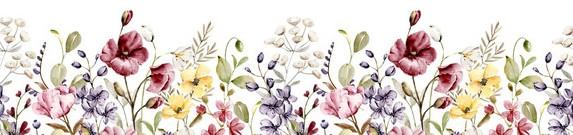 THE FLOWERS ON THE ALTAR THIS WEEKAre Given to the Glory of God and in Loving Memory ofEldon Winslowby Sara, Anne, Tommy,The Grands & The Great-GrandsFinancial Report - Week of March 5, 2023Weekly Operating Funds Needed: $5,300Funds Received:  $3296Hertford United MethodistChurch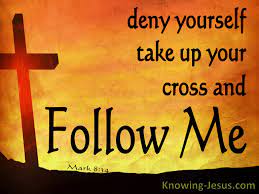 Fourth Sunday of LentMarch 19, 2023Rev. Gene Tyson – Pastorhertfordumc.org252-426-5467